LES ÉMOTIONSLES ÉMOTIONS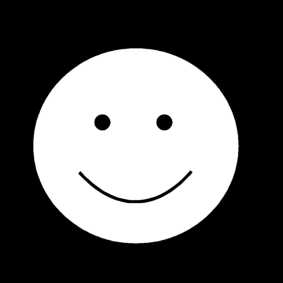 LA JOIE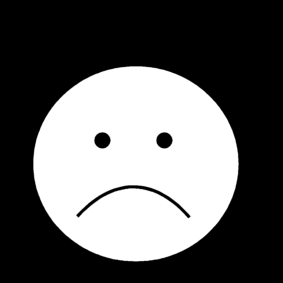 LA TRISTESSE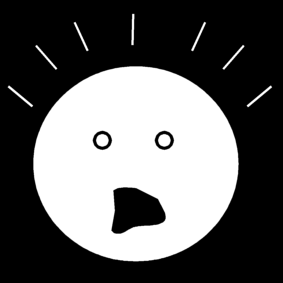 LA PEUR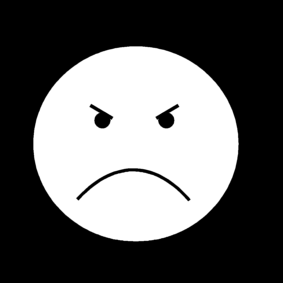 LA COLÈRE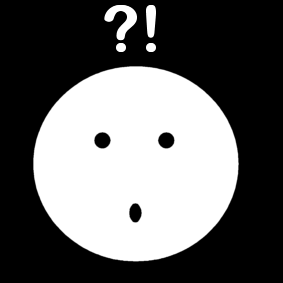 LA SURPRISE